الجمهورية الجزائرية الديمقراطية الشعبيةRépublique Algérienne Démocratique et Populaire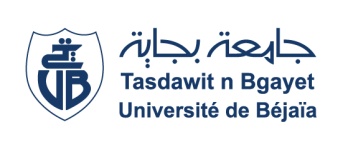 Liste des enseignants vacataire 2022-2023NomPrénomAdresse MailAGUERCIFsihamvsiham.aguercif@shs.univ-bejaia.dz ASLOUNIKenzakenza.aslouni@shs.univ-bejaia.dz KASMI SorayaSoraya.kasmi23@gmail.comBIROUCHElyazidlyazid.birouche@univ-bejaia.dz BOUAICHI Hanifahanifa.bouaichi@shs.univ-bejaia.dzBOUDJEDRAACHAIMAAachaimaa.boudjedra@shs.univ-bejaia.dz BOUDJELILFatahFatsah.zen@hotmail.frFERKIOUI belkacembelkacem.ferkioui@univ-bejaia.dz HALLALKarimavkarima.hallal@shs.univ-bejaia.dz HEBBACHEchahinazvchahinaz.hebbache@shs.univ-bejaia.dz IDRESNarimavnarima.idres@shs.univ-bejaia.dz KHELFAOUI abdemoumeneabdelmoumene.khelfaoui@shs.univ-bejaia.dz KHOUDJAChafiachafiaa.khodja@univ-bejaia.dzOUGHLISsaraSaraoughlis2@gmail.comLEFFAKNabilnabil.leffak@univ-bejaia.dz MAAFA Ourdiaourdia.maafa@shs.univ-bejaia.dzBOUROUINAZohraBouzouzou06àgmail.comYAKOUBIwanisWanisyakoubi15@gmail.comTAHIRabdenourtahirabdennacer@gmail.comZELLEGsaraZelleg.sara@gmail.comSADAOUISmailvsmail.sadaoui@shs.univ-bejaia.dz LACHIOURIDAlachi.ary@yahoo.frSAIDANI Sabrinasabrina.saidani@univ-bejaia.dz TAKHAROUBT Slimaneslimane.takharoubt@shs.univ-bejaia.dzYAHIA Lyndavlynda.yahia@shs.univ-bejaia.dz YAKOUBI tinhinanetinhinane.yakoubi@shs.univ-bejaia.dzZERKINI Yaminavyamina.zekrini@shs.univ-bejaia.dz ZAIDI FAWZIzaidifaouzi@gmail.comMESSAILIYoubavyouba.messali@shs.univ-bejaia.dz KHERZIMohamed Mohamed.kherzi@univ-bejaia.dzTiab taousTaib.taous2018@gmail.comadrarvanissaVanissa.adrar@yahoo.fr